Publicado en 08902 el 06/05/2013 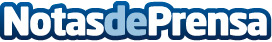 Desmarkt crea PPC DE Tools, la primera herramienta española para crear campañas de PPC segmentadas, estructuradas y relevantesDesmarkt lanza al mercado una herramienta online para optimizar la creación de campañas de PPC que permite conseguir campañas segmentadas, bien estructuradas y con palabras clave y anuncios relevantes para mejorar así tanto los niveles de calidad como el Coste Por Click (CPC). La agencia de marketing online, liderada por Rafael Jiménez, quiere trasladar a esta aplicación su experiencia en el sector para facilitar el trabajo a los profesionales del Pago Por Click, que así ganaran tiempo para controlar y mejoDatos de contacto:Patricia CuníCommunication and PR Manager931795477Nota de prensa publicada en: https://www.notasdeprensa.es/desmarkt-crea-ppc-de-tools-la-primera-herramienta-espanola-para-crear-campanas-de-ppc-segmentadas-estructuradas-y-relevantes Categorias: Marketing http://www.notasdeprensa.es